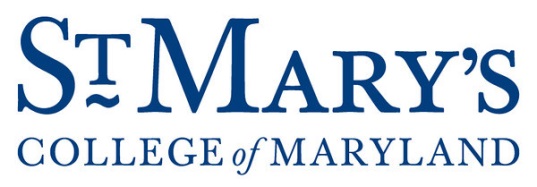 Department of Psychology Research Funding ApplicationNote: Grants are not expected to exceed $200.Please fill out and return to Angie Draheim [GH116, ardraheim@smcm.edu].I am a _______current student ________alum requesting support from the (check one):Name: _______________________________	              StudentID#: ___________________Address: __________________________________________________________________Conference: ___________________________________  Date(s) to attend: ________________Title of Project: _____________________________________________________________List co-authors (if any): _______________________________________________________(Mentors, fellow students, etc.)Anticipated Expenses: For support to attend conferences, things you can include are registration fees, lodging, and transportation (plane/bus tickets, parking/taxi fees, fuel cost*).* If you are a certified to drive a state vehicle, you may be able to use a state car and thus not incur gas costs. If/when you travel via personal vehicle, estimate a fuel cost based on how many miles you expect to travel roundtrip. Please retain all receipts for conference related fees.  If/when you travel via personal vehicle, remember to maintain a travel log to document your miles traveled and keep gas receipts in order to calculate fuel expenses. Signature: _______________________________________  Date: ____________________Bucknam-Glidden FundSupports conference travel to present students’ original research (SMP)Psychology Research FundSupports student research efforts* in psychology, especially for but not limited to travel to present at conferences. *May be related to directed research.Estimated costs$ AmountTotal